    Soạn sử 6 sgk Kết nối tri thức - hướng dẫn soạn bài 20 trang 91 sgk Lịch sử và địa lí 6 theo chương trình SGK mới bộ Kết nối tri thức với cuộc sống giúp các em tìm hiểu kỹ hơn về quá trình thành lập, phát triển của Vương quốc Phù Nam, tổ chức xã hội, thành tựu văn hóa tiêu biểu.     Mục tiêu cần đạt:Biết được sự thành lập, quá trình phát triển và suy vong của vương quốc Phù NamNêu tóm tắt tổ chức xã hội và kinh tế của Phù NamKể được một số thành tựu văn hóa tiêu biểu của vương quốc Phù NamI. Trả lời câu hỏi phần kiến thức mới bài 20 sách Kết nối tri thức1. Câu hỏi trang 92 Sử 6 sgk Kết nối tri thứcVương quốc Phù Nam ra đời ở đâu và vào thời gian nào?Lập trục thời gian thể hiện các mốc hình thành, phát triển và suy vong của Vương quốc Phù Nam.Gợi ý trả lời: Vương quốc Phù Nam ra đời vào khoảng thế kỉ I với địa bàn chủ yếu là khu vực Nam Trung Bộ ngày nay. Thời kì đỉnh cao, phạm vi của Phù Nam được mở rộng, có thể bao gồm nhiều vùng đất thuộc một số nước Đông Nam Á ngày nay.Trục thời gian thể hiện các mốc hình thành, phát triển và suy vong của Vương quốc Phù Nam: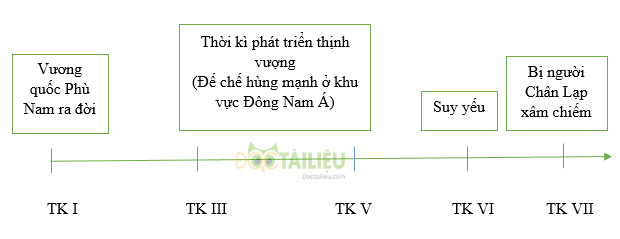 2. Câu hỏi trang 93 Sử 6 sgk Kết nối tri thứcHình 4, 5 và đoạn tư liệu trên cho em biết điều gì về cư dân Phù Nam?Hãy cho biết những hoạt động kinh tế của cư dân Phù Nam.Xã hội Phù Nam gồm những tầng lớp nào và có những nét tương đồng nào so với xã hội Chăm-pa?Gợi ý trả lời: Đoạn tư liệu được ghi lại bởi người Trung Quốc cho biết tính cách, bản chất của người dân Phù Nam: mưu lược, nhưng tốt bụng và thật thà; nghề nghiệp chủ yếu là buôn bán các mặt hàng chủ yếu là vàng, bạc, lụa...Những hoạt động kinh tế của cư dân Phù Nam:- Trồng lúa nước, chăn nuôi gà, lợn, đánh bắt thủy, hải sản...- Làm đồ gỗ thủ công như đồ gốm, trang sức, đồ đựng bằng thủy tinh, luyện đồng và rèn sắt, chế tại công cụ sản xuất, vũ khí,...- Buôn bán, trao đổi hàng hóa trong nước và còn buôn bán với các thương nhân nước ngoài đến từ Trung Quốc, Chăm-pa, Mã Lai, Ấn Độ,... thông qua các cảng thị, tiêu biểu là Óc-eo.Xã hội Phù Nam có sự phân hóa giàu nghèo thành 3 tầng lớp: quý tộc, bình dân và nô lệ; có những nét tương đồng so với xã hội Chăm-pa là:- Về kinh tế: đều phát triển nông nghiệp, kết hợp chăn nuôi và làm các nghề thủ công.- Về chính trị: đều theo chế độ quân chủ, do vua đứng đầu nắm mọi quyền hành. Cả nước chia thành các cơ sở hành chính để cai quản.- Về tổ chức xã hội: đã có sự phân hóa giàu nghèo, phân hóa giai cấp.- Về văn hóa: đời sống văn hóa, tinh thần, tín ngưỡng phong phú.3. Câu hỏi trang 94 Sử 6 sgk Kết nối tri thứcHãy cho biết một số thành tựu văn hóa nổi bật của cư dân Phù Nam.Gợi ý trả lời:      Một số thành tựu văn hóa nổi bật của cư dân Phù Nam:- Tín ngưỡng: thờ đa thần, tiêu biểu là thờ thần Mặt Trời.- Tôn giáo: tiếp nhận tôn giáo từ Ấn Độ như Phật giáo và Ấn Độ giáo.- Kiến trúc: nghề tạc tượng các vị thần Ấn Độ giáo, tượng Phật bằng đá và gỗ ở Phù Nam phát triển từ đầu Công nguyên, tạo nên một phong cách riêng - phong cách Phù Nam: tượng thần Vis-nu, tượng Phật bằng đá thuộc văn hóa Óc Eo (thế kỉ VI - VII)- Phương tiện đi lại: ghe, thuyền, thuận tiện trên kênh rạch, dùng ngựa, trâu, bò,... để kéo xe.- Chỗ ở: nguời Phù Nam dựng những ngôi nhà sàn rộng bằng gỗ trên mặt nước và lợp mái lá để chung sống hài hòa trong môi trường sông nước và khí hậu nóng ẩm ở đây.II. Hướng dẫn trả lời câu hỏi Luyện tập và vận dụng1. Câu hỏi luyện tập trang 94 Sử 6 sgk Kết nối tri thứcHãy so sánh về hoạt động kinh tế và tổ chức xã hội giữa cư dân Phù Nam và cư dân Chăm-pa.Gợi ý trả lời:       Sự giống và khác nhau về hoạt động kinh tế và tổ chức xã hội giữa cư dân Phù Nam và cư dân Chăm-pa.* Giống: - Nông nghiệp chủ yếu là trồng lúa nước, sử dụng sức kéo của trâu bò, chăn nuôi, làm các mặt hàng thủ công, đánh cá...- Tập quán ở nhà sàn, đời sống văn hóa phong phú gắn với sản xuất nông nghiệp.* Khác:2. Câu hỏi vận dụng trang 94 Sử 6 sgk Kết nối tri thứcTheo em, nét văn hoá nào của cư dân Phù Nam xưa còn được lưu giữ trong đời sống của cư dân Nam Bộ hiện nay?Gợi ý trả lời:     Nét văn hóa của cư dân Phù Nam xưa còn được lưu giữ trong đời sống của cư dân Nam Bộ hiện nay đó là: vẫn dùng ghe, thuyền để đi lại trên kênh, rạch; dựng nhà sàn rộng trên mặt nước và buôn bán, sinh hoạt, ăn ngủ tại đó.-/-     Vậy là Đọc tài liệu đã vừa cùng các em nghiên cứu xong nội dung hướng dẫn soạn sử 6 bài 20: Vương quốc Phù Nam thuộc bộ sách giáo khoa Kết nối tri thức với cuộc sống. Hi vọng tài liệu sẽ giúp các em có thể hiểu và nắm chắc nội dung bài học hơn thông qua những lời giải chi tiết cụ thể. Chúc các em học tốt !Cư dân Chăm-paCư dân Phù NamHoạt động kinh tế- Trồng lúa, sử dụng công cụ sắt và sức kéo trâu bò, đã biết sử dụng guồng nướcCác nghề thủ công khai thác làm thổ sản khá phát triển, đóng gạch, kĩ thuật xây tháp đạt trình độ cao- Sản xuất nông nghiệp kết hợp nghề thủ công, đánh cá và buôn bán- Ngoại thương đường biển rất phát triển.Tổ chức xã hộiGồm quý tộc, dân tự do, nông dân lệ thuộc và nô lệPhân hóa thành: quý tộc, bình dân và nô lệ